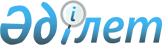 Об утверждении регламента государственной услуги "Предоставление мер социальной поддержки специалистам в области здравоохранения, образования, социального обеспечения, культуры, спорта и агропромышленного комплекса, прибывшим для работы и проживания в сельские населенные пункты"
					
			Утративший силу
			
			
		
					Постановление акимата Атырауской области от 12 марта 2014 года № 56. Зарегистрировано Департаментом юстиции Атырауской области 11 апреля 2014 года № 2887. Утратило силу постановлением акимата Атырауской области от 24 апреля 2015 года № 120      Примечание РЦПИ.

      В тексте документа сохранена пунктуация и орфография оригинала.



      Сноска. Утратило силу постановлением акимата Атырауской области от 24.04.2015 № 120.

      В соответствии c пунктами 1 и 3 статьи 16 Закона Республики Казахстан от 15 апреля 2013 года "О государственных услугах" акимат Атырауской области ПОСТАНОВЛЯЕТ:

      1. 

Утвердить прилагаемый Регламент государственной услуги "Предоставление мер социальной поддержки специалистам в области здравоохранения, образования, социального обеспечения, культуры, спорта и агропромышленного комплекса, прибывшим для работы и проживания в сельские населенные пункты".

      2. 

Контроль за исполнением настоящего постановления возложить на Мукан Ш.Ж. – заместителя акима области.

      3. 

Настоящее постановление вступает в силу со дня государственной регистрации в органах юстиции и вводится в действие по истечении десяти календарных дней после дня его первого официального опубликования.      Аким области                               Б. Измухамбетов 

Регламент государственной услуги "Предоставление мер социальной поддержки специалистам в области здравоохранения, образования, социального обеспечения, культуры, спорта и агропромышленного комплекса, прибывшим для работы и проживания в сельские населенные пункты" 

1. Общие положения

      1. Государственная услуга "Предоставление мер социальной поддержки специалистам в области здравоохранения, образования, социального обеспечения, культуры, спорта и агропромышленного комплекса, прибывшим для работы и проживания в сельские населенные пункты" (далее – государственная услуга) оказывается уполномоченными органами по развитию сельских территорий города Атырау и районов (далее - услугодатель), перечень и юридические адреса которых указаны в приложении 1 к настоящему регламенту.



      2. Форма оказываемой государственной услуги - бумажная.



      3..Результатом государственной услуги являются меры социальной поддержки в виде подъемного пособия и бюджетного кредита.



      Форма предоставления результата оказания государственной услуги – бумажная. 

2. Описание порядка действий структурных подразделений (работников) услугодателя в процессе оказания государственной услуги      4. Основанием для начала процедуры (действия) по оказанию государственной услуги является заявление по форме согласно приложению 2 к настоящему регламенту.

      Сноска. Пункт 4 с изменением, внесенным постановлением акимата Атырауской области от 06.03.15 № 61 (вводится в действие по истечении десяти календарных дней после дня его первого официального опубликования).



      5. Этапы оказания государственной услуги с момента получения пакета документов от услугополучателя для получения государственной услуги и до момента выдачи результата государственной услуги:



      1) работник услугодателя:



      осуществляет прием и регистрацию следующего перечня документов от услугополучателя (30 минут):



      заявление по форме согласно приложению 2 к настоящему регламенту государственной услуги;



      копия документа, удостоверяющего личность;



      копия трудовой книжки, заверенная кадровой службой по новому месту работы;



      копия книги регистрации граждан или адресная справка, подтверждающая проживание в соответствующем населенном пункте;



      копия диплома об образовании;



      акт оценки недвижимого имущества (для получения бюджетного кредита);



      акт на право пользования земельным участком, предоставленное для строительства жилья.



      Работник услугодателя направляет пакет документов для рассмотрения в постоянно действующую комиссию (в течение 5 календарных дней);



      в случае неполноты документов работник услугодателя возвращает документы услугополучателю (в течение 30 (тридцать) минут).



      2) постоянно действующая комиссия рассматривает предоставленные документы и рекомендует акимату района или города Атырау (аппарат акима) о предоставлении услугополучателю государственной услуги (в течение 10 календарных дней);



      3) работник услугодателя после поступления рекомендации комиссии:



      в случае отказа в предоставлении государственной услуги работник услугодателя подготавливает мотивированный ответ об отказе согласно постановлению Правительства Республики Казахстан от 18 февраля 2009 года № 183 "Об утверждении размеров и Правил предоставления мер социальной поддержки специалистам здравоохранения, образования, социального обеспечения, культуры, спорта и агропромышленного комплекса, прибывшим для работы и проживания в сельские населенные пункты" и направляет руководителю услугодателя на подписание (в течение 1 (один) дня);



      в случае поступления рекомендации о предоставлении государственной услуги подготавливает проект постановления и направляет на согласование руководителю услугодателя (в течение 5 календарных дней);



      4) руководитель услугодателя согласует проект постановления и направляет акимату района или города Атырау (аппарат акима) на согласование, либо подписывает мотивированный ответ об отказе в предоставлении государственной услуги и возвращает работнику услугодателя (в течение 1 (один) дня);



      4-1) работник услугодателя выдает мотивированный ответ об отказе в предоставлении государственной услуги услугополучателю (в течение 1 (один) дня);



      5) акимат принимает постановление и направляет руководителю услугодателя (в течение 4 календарных дней);



      6) услугодатель, поверенный (агент) и услугополучатель заключают соглашение согласно приложению 3 к настоящему регламенту (в течение 7 календарных дней);



      7) после заключения соглашения:



      услугодатель выплачивает подъемное пособие услугополучателю 



      (в течение 7 календарных дней);



      поверенный (агент) предоставляет услугополучателю бюджетный кредит на приобретение или строительство жилья (в течение 30 рабочих дней).



      Сноска. Пункт 5 с изменениями, внесенными постановлением акимата Атырауской области от 29.08.2014 № 253 (вводится в действие по истечении десяти календарных дней после дня его первого официального опубликования). 

3. Описание порядка взаимодействия структурных подразделений (работников) услугодателя в процессе оказания государственной услуги

      6. В процессе оказания государственной услуги задействованы следующие структурно-функциональные единицы (далее – СФЕ):



      1) работник услугодателя;



      2) руководитель услугодателя;



      3) постоянно-действующая комиссия;



      4) акимат района или города Атырау;



      7. Описание последовательности процедур (действий) оказании государственной услуги приведено в приложении 4 к настоящему регламенту.



      8. Справочник бизнес-процессов оказания государственной услуги "Предоставление мер социальной поддержки специалистам здравоохранения, образования, социального обеспечения, культуры, спорта и агропромышленного комплекса, прибывшим для работы и проживания в сельские населенные пункты" приведен в приложении 5 к настоящему Регламенту.



      Сноска. Регламент дополнен пунктом 8 в соответствии с постановлением акимата Атырауской области от 29.08.2014 № 253 (вводится в действие по истечении десяти календарных дней после дня его первого официального опубликования). 

Перечень услугодателей по предоставлению мер социальной поддержки специалистам в области здравоохранения, образования, социального обеспечения, культуры, спорта и агропромышленного комплекса, прибывшим для работы и проживания в сельские населенные пункты

Акиму 

_________________ района 

(города областного значения)

__________________ области

_________________________ 

 

фамилия, инициалы 

от ______________________

фамилия, имя, отчество

_________________________ 

место работы, должность

_________________________

заявителя, проживающего по адресу

_________________________

  

Заявление       

Прошу Вас выплатить мне подъемное пособие и/или предоставить право на оформление бюджетного кредита на приобретение/строительство жилья в размере и на условиях Соглашения (прилагается).

       

________ _________________



      (дата, подпись).



      Документы приняты:



      "____" ________ 20____ года



      __________________________________________________________________



      Подпись Ф.И.О. должностного лица, принявшего документы



      (линия отреза)



      В случае возникновения изменений, обязуюсь в течение 15 рабочих дней сообщить о них. Предупрежден(а) об ответственности за представление недостоверных сведений и поддельных документов.



      Заявление гр. ____________________ с прилагаемыми документами в количестве ____________ штук принято "____" __________ 20____ года. 



      _______________ ___________________________________________________



      Подпись Ф.И.О. должностного лица, принявшего документы 

Типовое соглашение о предоставлении мер социальной поддержки специалистам в области здравоохранения, образования, социального обеспечения, культуры, спорта и агропромышленного комплекса, прибывшим для работы и проживания в сельские населенные пункты

      Населенный пункт _________________ "___" __________ 20__ года. Государственное учреждение "___________________________" в лице руководителя _______________, именуемое в дальнейшем "Услугодатель", с одной стороны, получатель социальной помощи, ______________________, именуемый в дальнейшем "Получатель", с другой стороны и ______________________________________, именуемый в дальнейшем "Поверенный (агент)", с третьей стороны, заключили настоящее Соглашение взаимных обязательств о нижеследующем: 

1. Предмет Соглашения

      1. Стороны, учитывая взаимную ответственность и согласие, без принуждения ни с чьей стороны принимают на себя обязательства, которые должны быть исполнены в полном объеме сторонами, а именно:



      1) услугодатель на основании решения маслихата ______________ 



      (№ ____ от "___" _______ 20__ года), принимает на себя обязательства предоставить меры социальной поддержки в виде:



      подъемного пособия в размере _______________________ тенге;



      бюджетного кредита на приобретение/строительство жилья в сумме _____________________________ тенге сроком на ____ лет;



      2) получатель принимает на себя обязательства при получении вышеуказанных мер социальной поддержки не менее пяти лет отработать в организации __________________ (здравоохранения, образования, социального обеспечения, культуры, спорта, агропромышленного комплекса), расположенной в сельском населенном пункте _________________;



      3) поверенный (агент) принимает на себя обязательства на основе договора поручения совершать от имени и за счет услугодателя и в соответствии с его указаниями определенные поручения, связанные с бюджетным кредитованием. 

2. Права и обязанности сторон

      1. Услугодатель вправе:



      1) требовать от получателя, добросовестного и надлежащего исполнения обязательств, взятых на себя в соответствии с настоящим Соглашением.



      2. Услугодатель обязан:



      1) в течение десяти рабочих дней после принятия постановления акимата района (города областного значения) и на основании настоящего Соглашения перечислить назначенную сумму подъемного пособия на индивидуальный лицевой счет получателя.



      3. Получатель имеет право:



      1). добровольного выбора мер социальной поддержки при предоставлении необходимых документов по требованию рабочего органа комиссии;



      2) сохранять право на полученные меры социальной поддержки при переводе на работу в другие сельские населенные пункты до истечения пятилетнего срока, связанном с производственными условиями или по инициативе администрации.



      4. Получатель обязан:



      1) в течение 60 рабочих дней со дня получения мер социальной поддержки представить в рабочий орган комиссии подтверждающие документы о целевом использовании бюджетных средств;



      2) после регистрации в органах юстиции приобретенной в собственность/построенной недвижимости представить оригиналы документов на жилье поверенному (агенту) в качестве залога по обеспечению данного Соглашения сроком не менее чем на пять лет;



      3) ежеквартально представлять в рабочий орган справку с места работы;



      4) обеспечить возврат в полном объеме полученных в качестве мер социальной поддержки бюджетных средств при неисполнении условий данного Соглашения.



      5. Поверенный (агент) имеет право:



      1) проводить расчеты с получателем;



      2) проводить мониторинг финансового состояния получателя.



      6. Поверенный (агент) обязан:



      1) обслуживать бюджетный кредит в соответствии с действующим законодательством Республики Казахстан;



      2) осуществлять мониторинг выполнения обязательств специалиста, получившего меры социальной поддержки по кредитному договору;



      3) осуществлять взыскание задолженности с получателя в соответствии с действующим законодательством Республики Казахстан. 

3. Разрешение споров

      1. Все вопросы и разногласия, которые могут возникнуть при исполнении настоящего Соглашения, будут по возможности решаться путем переговоров между Сторонами.



      2. В случае, если споры и разногласия не могут быть урегулированы путем переговоров, они подлежат разрешению в судебном порядке в соответствии с действующим законодательством Республики Казахстан. 

4. Срок действия Соглашения

      1. Настоящее Соглашение вступает в силу со дня его подписания сторонами.



      Начало действия Соглашения с "___" _________ 20__ года.



      2. Соглашение составлено в трех экземплярах, имеющих одинаковую юридическую силу. 

5. Юридические адреса сторон

      Услугодатель Получатель Поверенный (агент)



      ______________________ ________________ _____________________



      ______________________ ________________ _____________________



      ______________________ ________________ _____________________ 

Описание последовательности процедур (действий) оказания государственной услуги

      Сноска. Регламент дополнен приложением 4 в соответствии с постановлением акимата Атырауской области от 29.08.2014 № 253 (вводится в действие по истечении десяти календарных дней после дня его первого официального опубликования).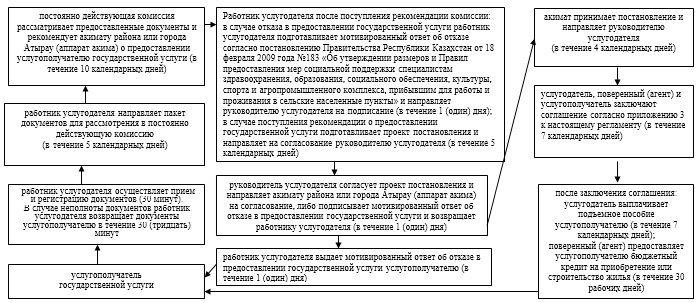  

Справочник бизнес-процессов оказания государственной услуги

      "Предоставление мер социальной поддержки специалистам здравоохранения, образования, социального обеспечения, культуры, спорта и агропромышленного комплекса, прибывшим для работы и проживания в сельские населенные пункты"



      Сноска. Регламент дополнен приложением 5 в соответствии с постановлением акимата Атырауской области от 29.08.2014 № 253 (вводится в действие по истечении десяти календарных дней после дня его первого официального опубликования).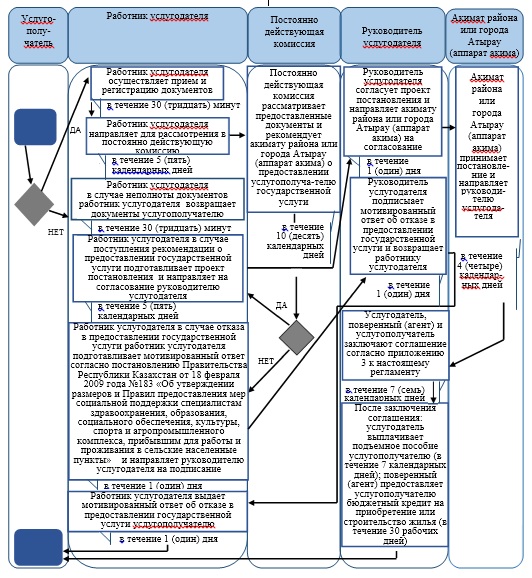 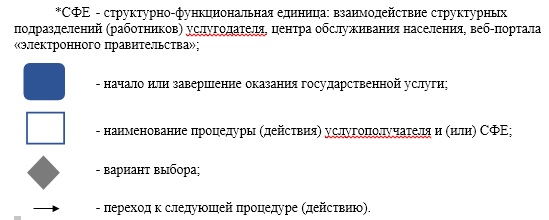 
					© 2012. РГП на ПХВ «Институт законодательства и правовой информации Республики Казахстан» Министерства юстиции Республики Казахстан
				

Приложение к постановлению акимата Атырауской области от 12 марта 2014 года №56 Утвержден постановлением акимата Атырауской области от 12 марта 2014 года №56

Приложение 1 к регламенту государственной услуги "Предоставление мер социальной поддержки специалистам в области здравоохранения, образования, социального обеспечения, культуры, спорта и агропромышленного комплекса, прибывшим для работы и проживания в сельские населенные пункты"

№ 

п/п

Наименование услугодателя

Юридический адрес расположения услугодателей (город, район, улица, № дома (кв.), адрес электронной почты)

Код города, и номер телефона

График работы

12345

1ГУ "Атырауский городской отдел экономики и бюджетного планирования"город Атырау, улица Айтеке би, 77 а.аtyrau-msb@mail.onlain.kz8 (7122) 271017 320699

 Пять дней в неделю, за исключением выходных и праздничных дней, с 9.00 до 18.30 обед с 13.00 до 14.30

2.ГУ "Отдел экономики и финансов Жылыойского района"Жылыойский район, город Кулсары, проспект Махамбет, 20. ekonom2011@list.ru8 (71237)52106 309522Пять дней в неделю, за исключением выходных и праздничных дней, с 9.00 до 18.30 обед с 13.00 до 14.30

3.ГУ "Индерский районный отдел экономики и финансов"Индерский район, поселок Индербор, улица Кунаева, 18.econom.plan_ind@mail.ru8 (71234) 21192 22233

 Пять дней в неделю, за исключением выходных и праздничных дней, с 9.00 до 18.30 обед с 13.00 до 14.30

4.ГУ "Исатайский районный отдел экономики и финансов"Исатайский район, село Аккистау, улица Егемен Казакстан, 12.isatai_yconombp@mail.ru8 (71231) 20755

20383

 Пять дней в неделю, за исключением выходных и праздничных дней, с 9.00 до 18.30 обед с 13.00 до 14.30

5.ГУ "Кызылкогинский районный отдел экономики и финансов"Кызылкогинский район, село Миялы, улица Карабалина, 26. Kzilkoga_raifo@mail.ru8 (71238) 21842

21202

 Пять дней в неделю, за исключением выходных и праздничных дней, с 9.00 до 18.30 обед с 13.00 до 14.30

6.ГУ "Курмангазинский районный отдел экономики и финансов"Курмангазинский район, село Ганюшкино, улица Х. Испулаева, 66.Kur_raifin@mail.ru8 (71233) 20313 21425Пять дней в неделю, за исключением выходных и праздничных дней, с 9.00 до 18.30 обед с 13.00 до 14.30

7.ГУ "Макатский районный отдел экономики и финансов"Макатский район, поселок Макат, улица Сатпаева,1.rebp@mail.ru8 (71239) 30147 79070Пять дней в неделю, за исключением выходных и праздничных дней, с 9.00 до 18.30 обед с 13.00 до 14.30

8.ГУ "Махамбетский районный отдел экономики и финансов"Махамбетский район, село Махамбет, улица Абая, 13.Max-ekonom@mail.ru.8 (71236) 22404Пять дней в неделю, за исключением выходных и праздничных дней, с 9.00 до 18.30 обед с 13.00 до 14.30

Приложение 2 к регламенту 

государственной услуги "Предоставление 

мер социальной поддержки специалистам 

в области здравоохранения, образования, 

социального обеспечения, культуры, 

спорта и агропромышленного комплекса, 

прибывшим для работы и проживания 

в сельские населенные пункты"

Приложение 3 к регламенту государственной услуги "Предоставление мер социальной поддержки специалистам в области здравоохранения, образования, социального обеспечения, культуры, спорта и агропромышленного комплекса, прибывшим для работы и проживания в сельские населенные пункты"

Приложение 4 к регламенту государственной услуги "Предоставление мер социальной поддержки специалистам в области здравоохранения, образования, социального обеспечения, культуры, спорта и агропромышленного комплекса, прибывшим для работы и проживания в сельские населенные пункты"

Приложение 5 к регламенту государственной услуги "Предоставление мер социальной поддержки специалистам в области здравоохранения, образования, социального обеспечения, культуры, спорта и агропромышленного комплекса, прибывшим для работы и проживания в сельские населенные пункты"